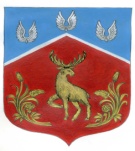 Администрация муниципального образованияГромовское сельское поселение муниципального образованияПриозерский муниципальный район  Ленинградской областиПОСТАНОВЛЕНИЕ  «18» марта 2022 года.                                       № 87«Об утверждении отчета о реализации муниципальной программы «Развитие автомобильных дорог муниципального образования Громовское сельское поселение муниципального образования Приозерский муниципальный район Ленинградской области 2020-2022гг.»В соответствии п. 5.6 «Порядка разработки, реализации и оценки эффективности муниципальных программ муниципального образования Громовское  сельское поселение муниципального образования Приозерский муниципальный район Ленинградской области, утвержденного Постановлением администрации муниципального образования Громовское сельское поселение от 03 апреля 2014 года № 83 «Об утверждении Порядка разработки, реализации и оценки эффективности муниципальных программ муниципального образования Громовское сельское поселение муниципального образования Приозерский муниципальный район Ленинградской области», администрация муниципального образования Громовское  сельское поселение ПОСТАНОВЛЯЕТ:1. Утвердить   отчет о   реализации   муниципальной    программы «Развитие автомобильных дорог муниципального образования Громовское сельское поселение муниципального образования Приозерский муниципальный район Ленинградской области 2020-2022гг.», утвержденной постановлением администрации муниципального образования Громовское сельское поселение № 380 от 28.12.2021 года «О внесении изменений в муниципальную  программу  «Развитие автомобильных дорог муниципального образования Громовское сельское поселение муниципального образования Приозерский муниципальный район Ленинградской области 2020-2022гг.» согласно приложению № 1  к настоящему Постановлению.2.  Настоящее Постановление подлежит опубликованию на официальном сайте администрации муниципального образования Громовское сельское поселение муниципального образования Приозерский муниципальный район Ленинградской области.Глава администрации                                                                                            А.П. КутузовМатвеева М.В.  (881379)99-470    РАЗОСЛАНО: 2-дело, сайт -1, Прокуратура – 1.Приложение №1 к постановлению администрации МО Громовское сельское поселениеот 18.03.2022 года    № 87 МУНИЦИПАЛЬНАЯ ПРОГРАММА«Развитие автомобильных дорог муниципального образования Громовское сельское поселение муниципального образования Приозерский муниципальный район Ленинградской области 2020-2022гг.»Характеристика муниципального образования Громовскоесельское поселение и анализ современного состояния дорожной сети и придомовой территории	Муниципального образования Громовское сельское поселение входит в состав муниципального образования Приозерский муниципальный район Ленинградской области, граничит на севере с МО Ларионовское сельское поселение  и с МО Мельниковское сельское поселение, на востоке с Ладожским озером, на юге с МО Запорожское сельское поселение и с МО Ромашкинское сельское поселение, на юго-западе с МО Петровское сельское поселение и, на западе с МО Плодовское сельское поселение.            Наиболее актуальными проблемами дорожного хозяйства муниципального образования Громовское сельское поселение являются:	- отсутствие усовершенствованного покрытия на дорогах;	- неудовлетворительное состояние дорожных покрытий дворовых территорий.	Общая протяженность дорог МО Громовское сельское поселение составляет 139,7 км. в том числе дорог местного значения 43,2 км.	В неудовлетворительном состоянии (требующем ремонта) находится более 18 км. из них к первоначальному ремонту представлены ул.  Строителей, ул. Аэродромная  поселок станция Громово,  ул. Центральная, пер. Торфяной, ул. Новоселов в п. Громово	Для обеспечения устойчивого экономического роста и повышения уровня жизни населения, снижения аварийности на дорогах муниципального образования необходимо совершенствование технического состояния дорог и придомовой территории.При разработке программы:	- проведен анализ современного состояния дорожной сети в муниципальном образовании Громовское сельское поселение;	- сформирован перечень дорог и придомовых территорий, намеченных к ремонту;	- определены необходимые объемы работ по улично-дорожной сети и придомовым территориям;	- составлены дефектные ведомости по дорогам и придомовой территории, намеченным к ремонту;	- определены сроки, объемы и источники финансирования мероприятий Программы.Цели и задачи Программы.Целями программы является:	- повышение эффективности и безопасности функционирования сети дорог и придомовых территорий в муниципальном образовании Громовское сельское поселение;	- обеспечение жизненно  важных социально-экономических интересов в муниципальном образовании Громовское сельское поселение;	- сохранение наиболее благоприятных условий проживания населения и обеспечение устойчивого развития сельского поселения.Основными задачами программы является:	- улучшение транспортно-эксплуатационного состояния существующей дорожной сети  в муниципальном образовании Громовское сельское поселение;	- ликвидация очагов аварийности и улучшение инженерного благоустройства дорожной сети в муниципальном образовании Громовское сельское поселение;	- приоритетное направление социально-экономического и транспортного развития муниципального образования Громовское сельское поселение.Программа включает в себя комплекс скоординированных мероприятий, необходимых для содержания и восстановления первоначальных транспортно-эксплуатационных характеристик и потребительских свойств автомобильных дорог и сооружений на них и развитие автомобильных дорог муниципального образования.	Эффективность осуществления мероприятий будет непосредственно зависеть от возможностей финансового обеспечения Программы.Основные программные мероприятия и механизм реализации Программы.Механизм реализации Программы включает в себя систему комплексных мероприятий.Реализации Программы предусматривает целевое использование средств в соответствии с поставленными задачами.Планы работ по ремонту (включая капитальный ремонт) и содержанию автомобильных дорог местного значения и сооружений на них составляются ежегодно на основании фактического состояния в пределах лимитов финансирования.  В ходе реализации Программы отдельные ее мероприятия в установленном порядке могут уточняться, а объем расходов бюджетов – корректироваться. Основными вопросами, подлежащими контролю в процессе реализации Программы, являются:- эффективное и целевое использование средств бюджета;- соблюдение законодательства Российской Федерации при проведении торгов, заключении муниципальных контактов на выполнение работ по капитальному ремонту, ремонту и содержанию автомобильных дорог местного значения  с подрядной организацией;- осуществление контроля за соблюдением требований строительных норм и правил, государственных стандартов и технических регламентов;- гарантийными обязательствами подрядных организаций по поддержанию требуемого состояния объектов. Анализ рисков реализации муниципальной программыи меры по оптимизации их негативного влиянияВ рамках реализации муниципальной программы выделяются следующие риски:-правовые риски, связанные с изменением федерального законодательства и областного законодательства;-финансовые риски;-административные риски;-целевые риски.Для минимизации воздействия указанных рисков планируется:-на этапе разработки проектов документов привлекать к обсуждению основные заинтересованные стороны, которые впоследствии должны принять участие в согласовании проектов документов;-проводить мониторинг планируемых изменений федерального законодательства и областного законодательства в сфере регулирования муниципальной программы.Финансовые риски связаны с возникновением бюджетного дефицита и вследствие этого с недостаточным уровнем финансового обеспечения, секвестированием бюджетных расходов на сферу регулирования муниципальной программы.Способами ограничения финансовых рисков являются:-ежегодное уточнение объемов финансовых средств, предусмотренных на реализацию мероприятий муниципальной программы, в зависимости от достигнутых результатов;-определение приоритетов для первоочередного финансирования;-планирование бюджетных расходов с применением методик оценки эффективности бюджетных расходов.Административные риски связаны с неэффективным управлением муниципальной программой, низкой эффективностью взаимодействия заинтересованных сторон, что может повлечь потерю управляемости, нарушение планируемых сроков реализации муниципальной программы, не достижение ее целей и задач, невыполнение плановых значений показателей, снижение эффективности использования ресурсов и качества выполнения мероприятий муниципальной программы.Основными условиями минимизации административных рисков являются:-формирование эффективной системы управления реализацией муниципальной программы;-проведение систематического мониторинга результативности реализации муниципальной программы;-повышение эффективности взаимодействия участников реализации муниципальной программы;-заключение и контроль реализации соглашений о взаимодействии с заинтересованными сторонами;-своевременная корректировка мероприятий муниципальной программы.Целевые риски реализации муниципальной программы могут быть определены как:1) снижение эффективности деятельности органов власти разных уровней, что связано с дублированием их полномочий;2) увеличение степени непрозрачности деятельности органов власти для общества. Снижение эффективности электронных сервисов взаимодействия органов власти и общества.Минимизация влияния указанной группы рисков будет достигнута путем открытости и гласности мероприятий муниципальной программы.Финансирование Программы.	Финансовое обеспечение мероприятий Программы осуществляется за счет средств  бюджета поселения.	Объем финансирования Программы  за счет  бюджета поселения носит прогнозный характер и подлежат уточнению в установленном порядке при формировании и утверждении проекта  бюджета поселения на очередной финансовый год.Оценка социально-экономической эффективности программыВ соответствии с целью и задачами Программы основной эффект от реализации ее мероприятий имеет, прежде всего социальную направленность, стимулирующую активизацию экономической деятельности:-  развитие и совершенствование автомобильных дорог, улучшение их технического состояния;- обеспечение безопасности дорожного движения.За 2020-2022 г. планируется выполнить следующие показатели:- приведение в нормативное состояние не менее 5500 кв.м. автомобильных дорог;- увеличение объемов финансовых вложений в развитие автомобильных дорог на территории  муниципального образования Громовское сельское поселение   в расчете на одного жителя ежегодно не менее 1%;Оценка эффективности реализации Программы осуществляется по критерии финансовых вложений (Кфв) – отражает увеличение объемов финансовых вложений на содержание и ремонт автомобильных дорог на  территории муниципального образования Громовское сельское поселение  в расчете на одного жителя:О1 – фактический объем финансовых вложений муниципального образования в развитие и содержание автомобильных дорог  в предыдущем году; О2 – фактический объем финансовых вложений муниципального образования  в развитие и содержание автомобильных дорог в отчетном году; Ч1 – численность  жителей муниципального образования   в предыдущем году; Ч2 – численность жителей муниципального образования в отчетном  году; К бл должен быть не менее 1%Механизм управления и контроля за реализацией Программы.	Текущее управление, реализацию Программы, а также подготовку информации и отчетов о выполнении Программы осуществляют администрация муниципального образования Громовское сельское поселение.	Заказы на реализацию программных мероприятий размещаются на конкурсной основе с целью повышения эффективности использования финансовых ресурсов.Приложение №1 к постановлению администрации	МО Громовское сельское поселение	от 18.03.2022г. № 87ПРОГРАММНЫЕ МЕРОПРИЯТИЯК   МУНИЦИПАЛЬНОЙ   ПРОГРАММЕ«Развитие автомобильных дорог муниципального образования Громовское сельское поселение муниципального образования Приозерский муниципальный район Ленинградской области на 2020-2022гг.»Информацияо ходе реализации муниципальной программы «Развитие автомобильных дорог муниципального образования Громовское сельское поселение муниципального образования Приозерский муниципальный район Ленинградской области на 2020-2022гг.»Финансирование мероприятий муниципальной программыВыполнение плана мероприятийза период  2021 г. Оценка эффективности реализации Программы осуществляется по критерии финансовых вложений (Кфв) – отражает увеличение объемов финансовых вложений на содержание и ремонт автомобильных дорог на  территории муниципального образования Громовское сельское поселение  в расчете на одного жителя:О1 – фактический объем финансовых вложений муниципального образования в развитие и содержание автомобильных дорог  в предыдущем году; О2 – фактический объем финансовых вложений муниципального образования  в развитие и содержание автомобильных дорог в отчетном году; Ч1 – численность  жителей муниципального образования   в предыдущем году; Ч2 – численность жителей муниципального образования в отчетном  году; Вывод: эффективность реализации муниципальной программы «Развитие автомобильных дорог муниципального образования Громовское сельское поселение муниципального образования Приозерский муниципальный район Ленинградской области на 2020-2022гг.» высокая, т.к. выполнены все объемы работ.Полное наименованиеМуниципальная программа «Развитие автомобильных дорог муниципального образования Громовское сельское поселение муниципального образования Приозерский муниципальный район Ленинградской области на 2020-2022гг.»Ответственный исполнитель муниципальной программы Глава администрации МО Громовское сельское поселение  Соисполнители муниципальной программыСпециалист администрации МО Громовское сельское поселение  Участники муниципальной программыНачальник сектора экономики и финансов МО Громовское сельское поселение  Подпрограммы муниципальной программы«Развитие автомобильных дорог муниципального образования Громовское сельское поселение муниципального образования Приозерский муниципальный район Ленинградской области на 2020-2022гг.»Цели муниципальной программы-  выполнение полномочий, связанных с организацией дорожной деятельности в отношении автомобильных дорог местного значения-   сохранение и совершенствование сети автомобильных дорог местного значенияЗадачи муниципальной программы-   повышение уровня содержания автомобильных дорог местного значения- восстановление первоначальных транспортно-эксплуатационных характеристик и потребительских свойств автодорог и сооружений на них- обеспечение безопасности дорожного движения на территории муниципального образования Громовское сельское поселениеЦелевые индикаторы и показатели муниципальной программы- приведение в нормативное состояние автомобильные дороги местного значения и инженерные сооружения на них  Этапы и сроки реализации муниципальной программыЭтапы и сроки реализации:01.01.20120 – 31.12.2020.01.01. 2021 – 31.12.2021.01.01.2022 – 31.12.2022.Объемы бюджетных ассигнований муниципальной программыОбщий объем финансирования составляет: 8 686,9 тыс. руб. Из  них:Бюджет Ленинградской области:2020- 2 496,7 тыс. руб.2021- 1 898,0 тыс. руб.Бюджет Муниципального образования:2020г.- 2 963,6 тыс. руб.2021г.-1 028,6 тыс. руб.2022г.- 300,0 тыс. руб.Ожидаемые результаты реализации муниципальной программы- улучшение потребительских свойств автомобильных дорог и сооружений на них- повышение качества дорожных работ, надежности и долговечности автомобильных дорог и сооружений на них- сокращение дорожно-транспортных происшествий по причине неудовлетворительных дорожных условийКфв = (О2Ч2:О1Ч1) х 100%, где:№п.пНаименование мероприятийЗатраты на 2020-2022 гг.,тыс. руб.  Затраты на 2020-2022 гг.,тыс. руб.  Затраты на 2020-2022 гг.,тыс. руб.  Затраты на 2020-2022 гг.,тыс. руб.  Затраты на 2020-2022 гг.,тыс. руб.  Затраты на 2020-2022 гг.,тыс. руб.  Затраты на 2020-2022 гг.,тыс. руб.  Затраты на 2020-2022 гг.,тыс. руб.  Затраты на 2020-2022 гг.,тыс. руб.  Затраты на 2020-2022 гг.,тыс. руб.  Затраты на 2020-2022 гг.,тыс. руб.  Затраты на 2020-2022 гг.,тыс. руб.  Затраты на 2020-2022 гг.,тыс. руб.  Затраты на 2020-2022 гг.,тыс. руб.  Затраты на 2020-2022 гг.,тыс. руб.  Затраты на 2020-2022 гг.,тыс. руб.  Затраты на 2020-2022 гг.,тыс. руб.  Затраты на 2020-2022 гг.,тыс. руб.  Затраты на 2020-2022 гг.,тыс. руб.  Затраты на 2020-2022 гг.,тыс. руб.  Затраты на 2020-2022 гг.,тыс. руб.  Затраты на 2020-2022 гг.,тыс. руб.  №п.пНаименование мероприятийОбластной бюджет 2020Областной бюджет 2020Областной бюджет 2020Областной бюджет 2020Областной бюджет 2021Областной бюджет 2021Областной бюджет 2021Областной бюджет 2021Областной бюджет 2022Областной бюджет 2022Областной бюджет 2022Областной бюджет 2022Областной бюджет 2022Местный бюджет 2020Местный бюджет 2020Местный бюджет 2020Местный бюджет 2020Местный бюджет 2021Местный бюджет 2021Местный бюджет 2021Местный бюджет 2022Местный бюджет 20221. Содержание автомобильных дорог  в рамках муниципальной программы «Развитие автомобильных дорог муниципального образования Громовское сельское поселение».1. Содержание автомобильных дорог  в рамках муниципальной программы «Развитие автомобильных дорог муниципального образования Громовское сельское поселение».1. Содержание автомобильных дорог  в рамках муниципальной программы «Развитие автомобильных дорог муниципального образования Громовское сельское поселение».1. Содержание автомобильных дорог  в рамках муниципальной программы «Развитие автомобильных дорог муниципального образования Громовское сельское поселение».1. Содержание автомобильных дорог  в рамках муниципальной программы «Развитие автомобильных дорог муниципального образования Громовское сельское поселение».1. Содержание автомобильных дорог  в рамках муниципальной программы «Развитие автомобильных дорог муниципального образования Громовское сельское поселение».1. Содержание автомобильных дорог  в рамках муниципальной программы «Развитие автомобильных дорог муниципального образования Громовское сельское поселение».1. Содержание автомобильных дорог  в рамках муниципальной программы «Развитие автомобильных дорог муниципального образования Громовское сельское поселение».1. Содержание автомобильных дорог  в рамках муниципальной программы «Развитие автомобильных дорог муниципального образования Громовское сельское поселение».1. Содержание автомобильных дорог  в рамках муниципальной программы «Развитие автомобильных дорог муниципального образования Громовское сельское поселение».1. Содержание автомобильных дорог  в рамках муниципальной программы «Развитие автомобильных дорог муниципального образования Громовское сельское поселение».1. Содержание автомобильных дорог  в рамках муниципальной программы «Развитие автомобильных дорог муниципального образования Громовское сельское поселение».1. Содержание автомобильных дорог  в рамках муниципальной программы «Развитие автомобильных дорог муниципального образования Громовское сельское поселение».1. Содержание автомобильных дорог  в рамках муниципальной программы «Развитие автомобильных дорог муниципального образования Громовское сельское поселение».1. Содержание автомобильных дорог  в рамках муниципальной программы «Развитие автомобильных дорог муниципального образования Громовское сельское поселение».1. Содержание автомобильных дорог  в рамках муниципальной программы «Развитие автомобильных дорог муниципального образования Громовское сельское поселение».1. Содержание автомобильных дорог  в рамках муниципальной программы «Развитие автомобильных дорог муниципального образования Громовское сельское поселение».1. Содержание автомобильных дорог  в рамках муниципальной программы «Развитие автомобильных дорог муниципального образования Громовское сельское поселение».1. Содержание автомобильных дорог  в рамках муниципальной программы «Развитие автомобильных дорог муниципального образования Громовское сельское поселение».1. Содержание автомобильных дорог  в рамках муниципальной программы «Развитие автомобильных дорог муниципального образования Громовское сельское поселение».1. Содержание автомобильных дорог  в рамках муниципальной программы «Развитие автомобильных дорог муниципального образования Громовское сельское поселение».1. Содержание автомобильных дорог  в рамках муниципальной программы «Развитие автомобильных дорог муниципального образования Громовское сельское поселение».1. Содержание автомобильных дорог  в рамках муниципальной программы «Развитие автомобильных дорог муниципального образования Громовское сельское поселение».1. Содержание автомобильных дорог  в рамках муниципальной программы «Развитие автомобильных дорог муниципального образования Громовское сельское поселение».1.1.Снегоочистка специализированной техникой и посыпка песчано – соляной смесью муниципальных дорогСнегоочистка специализированной техникой и посыпка песчано – соляной смесью муниципальных дорог0000000000037,437,437,437,4546,8546,8546,8546,8250,0250,0Итого по разделу 1Итого по разделу 1Итого по разделу 1834,2834,2834,2834,2834,2834,2834,2834,2834,2834,2834,2834,2834,2834,2834,2834,2834,2834,2834,2834,2834,22. Капитальный ремонт и ремонт автомобильной дорог в рамках муниципальной программы «Развитие автомобильных дорог муниципального образования Громовское сельское поселение». 2. Капитальный ремонт и ремонт автомобильной дорог в рамках муниципальной программы «Развитие автомобильных дорог муниципального образования Громовское сельское поселение». 2. Капитальный ремонт и ремонт автомобильной дорог в рамках муниципальной программы «Развитие автомобильных дорог муниципального образования Громовское сельское поселение». 2. Капитальный ремонт и ремонт автомобильной дорог в рамках муниципальной программы «Развитие автомобильных дорог муниципального образования Громовское сельское поселение». 2. Капитальный ремонт и ремонт автомобильной дорог в рамках муниципальной программы «Развитие автомобильных дорог муниципального образования Громовское сельское поселение». 2. Капитальный ремонт и ремонт автомобильной дорог в рамках муниципальной программы «Развитие автомобильных дорог муниципального образования Громовское сельское поселение». 2. Капитальный ремонт и ремонт автомобильной дорог в рамках муниципальной программы «Развитие автомобильных дорог муниципального образования Громовское сельское поселение». 2. Капитальный ремонт и ремонт автомобильной дорог в рамках муниципальной программы «Развитие автомобильных дорог муниципального образования Громовское сельское поселение». 2. Капитальный ремонт и ремонт автомобильной дорог в рамках муниципальной программы «Развитие автомобильных дорог муниципального образования Громовское сельское поселение». 2. Капитальный ремонт и ремонт автомобильной дорог в рамках муниципальной программы «Развитие автомобильных дорог муниципального образования Громовское сельское поселение». 2. Капитальный ремонт и ремонт автомобильной дорог в рамках муниципальной программы «Развитие автомобильных дорог муниципального образования Громовское сельское поселение». 2. Капитальный ремонт и ремонт автомобильной дорог в рамках муниципальной программы «Развитие автомобильных дорог муниципального образования Громовское сельское поселение». 2. Капитальный ремонт и ремонт автомобильной дорог в рамках муниципальной программы «Развитие автомобильных дорог муниципального образования Громовское сельское поселение». 2. Капитальный ремонт и ремонт автомобильной дорог в рамках муниципальной программы «Развитие автомобильных дорог муниципального образования Громовское сельское поселение». 2. Капитальный ремонт и ремонт автомобильной дорог в рамках муниципальной программы «Развитие автомобильных дорог муниципального образования Громовское сельское поселение». 2. Капитальный ремонт и ремонт автомобильной дорог в рамках муниципальной программы «Развитие автомобильных дорог муниципального образования Громовское сельское поселение». 2. Капитальный ремонт и ремонт автомобильной дорог в рамках муниципальной программы «Развитие автомобильных дорог муниципального образования Громовское сельское поселение». 2. Капитальный ремонт и ремонт автомобильной дорог в рамках муниципальной программы «Развитие автомобильных дорог муниципального образования Громовское сельское поселение». 2. Капитальный ремонт и ремонт автомобильной дорог в рамках муниципальной программы «Развитие автомобильных дорог муниципального образования Громовское сельское поселение». 2. Капитальный ремонт и ремонт автомобильной дорог в рамках муниципальной программы «Развитие автомобильных дорог муниципального образования Громовское сельское поселение». 2. Капитальный ремонт и ремонт автомобильной дорог в рамках муниципальной программы «Развитие автомобильных дорог муниципального образования Громовское сельское поселение». 2. Капитальный ремонт и ремонт автомобильной дорог в рамках муниципальной программы «Развитие автомобильных дорог муниципального образования Громовское сельское поселение». 2. Капитальный ремонт и ремонт автомобильной дорог в рамках муниципальной программы «Развитие автомобильных дорог муниципального образования Громовское сельское поселение». 2. Капитальный ремонт и ремонт автомобильной дорог в рамках муниципальной программы «Развитие автомобильных дорог муниципального образования Громовское сельское поселение».  2.1. Ремонт участка автодороги  по ул. Аэродромная от региональной дороги до гостиницы "Суванто" км 0+000 - км 0+137,27 в п. Станция Громово Приозерского района Ленинградской области Ремонт участка автодороги  по ул. Аэродромная от региональной дороги до гостиницы "Суванто" км 0+000 - км 0+137,27 в п. Станция Громово Приозерского района Ленинградской области Ремонт участка автодороги  по ул. Аэродромная от региональной дороги до гостиницы "Суванто" км 0+000 - км 0+137,27 в п. Станция Громово Приозерского района Ленинградской области Ремонт участка автодороги  по ул. Аэродромная от региональной дороги до гостиницы "Суванто" км 0+000 - км 0+137,27 в п. Станция Громово Приозерского района Ленинградской области786,6786,6786,600000000405,8405,8405,8405,80000 2.1.Ремонт участка автодороги  по ул. Аэродромная от региональной дороги до гостиницы "Суванто" км 0+137,27  - км 0+398 в п. Станция Громово Приозерского района Ленинградской областиРемонт участка автодороги  по ул. Аэродромная от региональной дороги до гостиницы "Суванто" км 0+137,27  - км 0+398 в п. Станция Громово Приозерского района Ленинградской областиРемонт участка автодороги  по ул. Аэродромная от региональной дороги до гостиницы "Суванто" км 0+137,27  - км 0+398 в п. Станция Громово Приозерского района Ленинградской областиРемонт участка автодороги  по ул. Аэродромная от региональной дороги до гостиницы "Суванто" км 0+137,27  - км 0+398 в п. Станция Громово Приозерского района Ленинградской области1 710,11 710,11 710,100000000882,0882,0882,0882,000002.2.Ремонт внутрипоселковых грунтовых дорог  пер. Тихий, пер. Цветочный, ул. Центральная в п. ГромовоРемонт внутрипоселковых грунтовых дорог  пер. Тихий, пер. Цветочный, ул. Центральная в п. ГромовоРемонт внутрипоселковых грунтовых дорог  пер. Тихий, пер. Цветочный, ул. Центральная в п. ГромовоРемонт внутрипоселковых грунтовых дорог  пер. Тихий, пер. Цветочный, ул. Центральная в п. Громово00000000000519,3519,3519,3519,300002.3.Ремонт (асфальтобетонное покрытие) внутрипоселковой дороги в п. Красноармейское, п. ПриладожскоеРемонт (асфальтобетонное покрытие) внутрипоселковой дороги в п. Красноармейское, п. ПриладожскоеРемонт (асфальтобетонное покрытие) внутрипоселковой дороги в п. Красноармейское, п. ПриладожскоеРемонт (асфальтобетонное покрытие) внутрипоселковой дороги в п. Красноармейское, п. Приладожское000000000000000206,6206,6206,602.4.Ремонт проезда вдоль д.10 по ул. Строителей в п.ст. Громово Приозерского района Ленинградской областиРемонт проезда вдоль д.10 по ул. Строителей в п.ст. Громово Приозерского района Ленинградской областиРемонт проезда вдоль д.10 по ул. Строителей в п.ст. Громово Приозерского района Ленинградской областиРемонт проезда вдоль д.10 по ул. Строителей в п.ст. Громово Приозерского района Ленинградской области0001028,61028,61028,61028,600000000682,3682,3682,32.5.Строительный контроль , экспертиза достоверность сметной стоимостиСтроительный контроль , экспертиза достоверность сметной стоимостиСтроительный контроль , экспертиза достоверность сметной стоимостиСтроительный контроль , экспертиза достоверность сметной стоимости00000000000392,6392,6392,6392,6304,7304,7304,702.6.Экспертиза сметной документации, заключение экспертизыЭкспертиза сметной документации, заключение экспертизыЭкспертиза сметной документации, заключение экспертизыЭкспертиза сметной документации, заключение экспертизы0000000000055,055,055,055,015,015,015,00Итого по разделу № 2Итого по разделу № 2Итого по разделу № 2Итого по разделу № 2Итого по разделу № 26 988,66 988,66 988,66 988,66 988,66 988,66 988,66 988,66 988,66 988,66 988,66 988,66 988,66 988,66 988,66 988,66 988,66 988,66 988,63. Повышение безопасности дорожного движения в рамках муниципальной программы «Развитие автомобильных дорог муниципального образования Громовское сельское поселение». 3. Повышение безопасности дорожного движения в рамках муниципальной программы «Развитие автомобильных дорог муниципального образования Громовское сельское поселение». 3. Повышение безопасности дорожного движения в рамках муниципальной программы «Развитие автомобильных дорог муниципального образования Громовское сельское поселение». 3. Повышение безопасности дорожного движения в рамках муниципальной программы «Развитие автомобильных дорог муниципального образования Громовское сельское поселение». 3. Повышение безопасности дорожного движения в рамках муниципальной программы «Развитие автомобильных дорог муниципального образования Громовское сельское поселение». 3. Повышение безопасности дорожного движения в рамках муниципальной программы «Развитие автомобильных дорог муниципального образования Громовское сельское поселение». 3. Повышение безопасности дорожного движения в рамках муниципальной программы «Развитие автомобильных дорог муниципального образования Громовское сельское поселение». 3. Повышение безопасности дорожного движения в рамках муниципальной программы «Развитие автомобильных дорог муниципального образования Громовское сельское поселение». 3. Повышение безопасности дорожного движения в рамках муниципальной программы «Развитие автомобильных дорог муниципального образования Громовское сельское поселение». 3. Повышение безопасности дорожного движения в рамках муниципальной программы «Развитие автомобильных дорог муниципального образования Громовское сельское поселение». 3. Повышение безопасности дорожного движения в рамках муниципальной программы «Развитие автомобильных дорог муниципального образования Громовское сельское поселение». 3. Повышение безопасности дорожного движения в рамках муниципальной программы «Развитие автомобильных дорог муниципального образования Громовское сельское поселение». 3. Повышение безопасности дорожного движения в рамках муниципальной программы «Развитие автомобильных дорог муниципального образования Громовское сельское поселение». 3. Повышение безопасности дорожного движения в рамках муниципальной программы «Развитие автомобильных дорог муниципального образования Громовское сельское поселение». 3. Повышение безопасности дорожного движения в рамках муниципальной программы «Развитие автомобильных дорог муниципального образования Громовское сельское поселение». 3. Повышение безопасности дорожного движения в рамках муниципальной программы «Развитие автомобильных дорог муниципального образования Громовское сельское поселение». 3. Повышение безопасности дорожного движения в рамках муниципальной программы «Развитие автомобильных дорог муниципального образования Громовское сельское поселение». 3. Повышение безопасности дорожного движения в рамках муниципальной программы «Развитие автомобильных дорог муниципального образования Громовское сельское поселение». 3. Повышение безопасности дорожного движения в рамках муниципальной программы «Развитие автомобильных дорог муниципального образования Громовское сельское поселение». 3. Повышение безопасности дорожного движения в рамках муниципальной программы «Развитие автомобильных дорог муниципального образования Громовское сельское поселение». 3. Повышение безопасности дорожного движения в рамках муниципальной программы «Развитие автомобильных дорог муниципального образования Громовское сельское поселение». 3. Повышение безопасности дорожного движения в рамках муниципальной программы «Развитие автомобильных дорог муниципального образования Громовское сельское поселение». 3. Повышение безопасности дорожного движения в рамках муниципальной программы «Развитие автомобильных дорог муниципального образования Громовское сельское поселение». 3. Повышение безопасности дорожного движения в рамках муниципальной программы «Развитие автомобильных дорог муниципального образования Громовское сельское поселение».    3.1.Организация пешеходных переходов:- п. Громово ул. Центральная, у школы. Установка светофора Т7.Организация пешеходных переходов:- п. Громово ул. Центральная, у школы. Установка светофора Т7.Организация пешеходных переходов:- п. Громово ул. Центральная, у школы. Установка светофора Т7.000000000000075,075,075,075,0142,6142,650,050,03.2Приобретение и доставка ИДН на ул. Сиреневая в п. ГромовоПриобретение и доставка ИДН на ул. Сиреневая в п. ГромовоПриобретение и доставка ИДН на ул. Сиреневая в п. Громово000000000000044,644,644,644,600003.3Паспортизация и  оценка технического состояния уличной сети дорог местного значенияПаспортизация и  оценка технического состояния уличной сети дорог местного значенияПаспортизация и  оценка технического состояния уличной сети дорог местного значения0000000000000146,3146,3146,3146,300003.4.Формирование земельного участка под автомобильную дорогу местного значения в п. Владимировка ул. Школьная, Верхняя.Формирование земельного участка под автомобильную дорогу местного значения в п. Владимировка ул. Школьная, Верхняя.Формирование земельного участка под автомобильную дорогу местного значения в п. Владимировка ул. Школьная, Верхняя.0000000000000405,6405,6405,6405,60000Итого по разделу 3Итого по разделу 3Итого по разделу 3Итого по разделу 3864,1864,1864,1864,1864,1864,1864,1864,1864,1864,1864,1864,1864,1864,1864,1864,1864,1864,1864,1864,1Итого по ПрограммеИтого по ПрограммеИтого по ПрограммеИтого по Программе8 686,98 686,98 686,98 686,98 686,98 686,98 686,98 686,98 686,98 686,98 686,98 686,98 686,98 686,98 686,98 686,98 686,98 686,98 686,98 686,9№ строкимероприятияНаименование плановых мероприятийФинансирование мероприятий - всего и с выделением источников финансирования (тыс. рублей)Финансирование мероприятий - всего и с выделением источников финансирования (тыс. рублей)Финансирование мероприятий - всего и с выделением источников финансирования (тыс. рублей)Финансирование мероприятий - всего и с выделением источников финансирования (тыс. рублей)Финансирование мероприятий - всего и с выделением источников финансирования (тыс. рублей)Финансирование мероприятий - всего и с выделением источников финансирования (тыс. рублей)Фактическое исполнение плановых мероприятий в отчетном периоде, примечания№ строкимероприятияНаименование плановых мероприятийпланируемое на текущий годпланируемое на текущий годпланируемое на текущий годфактическое за отчетный периодфактическое за отчетный периодфактическое за отчетный периодФактическое исполнение плановых мероприятий в отчетном периоде, примечания№ строкимероприятияНаименование плановых мероприятийВсегоиз областного бюджетаиз местного бюджетаВсегоиз областного бюджетаиз местного бюджетаФактическое исполнение плановых мероприятий в отчетном периоде, примечания123334445Содержание автомобильных дорог  в рамках муниципальной программы «Развитие автомобильных дорог муниципального образования Громовское сельское поселение».Содержание автомобильных дорог  в рамках муниципальной программы «Развитие автомобильных дорог муниципального образования Громовское сельское поселение».Содержание автомобильных дорог  в рамках муниципальной программы «Развитие автомобильных дорог муниципального образования Громовское сельское поселение».Содержание автомобильных дорог  в рамках муниципальной программы «Развитие автомобильных дорог муниципального образования Громовское сельское поселение».Содержание автомобильных дорог  в рамках муниципальной программы «Развитие автомобильных дорог муниципального образования Громовское сельское поселение».Содержание автомобильных дорог  в рамках муниципальной программы «Развитие автомобильных дорог муниципального образования Громовское сельское поселение».Содержание автомобильных дорог  в рамках муниципальной программы «Развитие автомобильных дорог муниципального образования Громовское сельское поселение».Содержание автомобильных дорог  в рамках муниципальной программы «Развитие автомобильных дорог муниципального образования Громовское сельское поселение».Содержание автомобильных дорог  в рамках муниципальной программы «Развитие автомобильных дорог муниципального образования Громовское сельское поселение».Снегоочистка специализированной техникой и посыпка песчано – соляной смесью муниципальных дорог546,80,0546,8546,80,0546,8Капитальный ремонт и ремонт автомобильной дорог в рамках муниципальной программы «Развитие автомобильных дорог муниципального образования Громовское сельское поселение».Капитальный ремонт и ремонт автомобильной дорог в рамках муниципальной программы «Развитие автомобильных дорог муниципального образования Громовское сельское поселение».Капитальный ремонт и ремонт автомобильной дорог в рамках муниципальной программы «Развитие автомобильных дорог муниципального образования Громовское сельское поселение».Капитальный ремонт и ремонт автомобильной дорог в рамках муниципальной программы «Развитие автомобильных дорог муниципального образования Громовское сельское поселение».Капитальный ремонт и ремонт автомобильной дорог в рамках муниципальной программы «Развитие автомобильных дорог муниципального образования Громовское сельское поселение».Капитальный ремонт и ремонт автомобильной дорог в рамках муниципальной программы «Развитие автомобильных дорог муниципального образования Громовское сельское поселение».Капитальный ремонт и ремонт автомобильной дорог в рамках муниципальной программы «Развитие автомобильных дорог муниципального образования Громовское сельское поселение».Капитальный ремонт и ремонт автомобильной дорог в рамках муниципальной программы «Развитие автомобильных дорог муниципального образования Громовское сельское поселение».Капитальный ремонт и ремонт автомобильной дорог в рамках муниципальной программы «Развитие автомобильных дорог муниципального образования Громовское сельское поселение». Ремонт (асфальтобетонное покрытие) внутрипоселковой дороги в п. Красноармейское, п. Приладожское337,90337,9206,60206,6Ремонт проезда вдоль д.10 по ул. Строителей в п.ст. Громово Приозерского района Ленинградской области2 616,01 572,91 043,11 710,91 028,6682,3Строительный контроль , экспертиза достоверность сметной стоимости 304,70304,7304,70304,7Экспертиза сметной документации, заключение экспертизы 15,0015,015,0015,0Повышение безопасности дорожного движения в рамках муниципальной программы «Развитие автомобильных дорог муниципального образования Громовское сельское поселение».Повышение безопасности дорожного движения в рамках муниципальной программы «Развитие автомобильных дорог муниципального образования Громовское сельское поселение».Повышение безопасности дорожного движения в рамках муниципальной программы «Развитие автомобильных дорог муниципального образования Громовское сельское поселение».Повышение безопасности дорожного движения в рамках муниципальной программы «Развитие автомобильных дорог муниципального образования Громовское сельское поселение».Повышение безопасности дорожного движения в рамках муниципальной программы «Развитие автомобильных дорог муниципального образования Громовское сельское поселение».Повышение безопасности дорожного движения в рамках муниципальной программы «Развитие автомобильных дорог муниципального образования Громовское сельское поселение».Повышение безопасности дорожного движения в рамках муниципальной программы «Развитие автомобильных дорог муниципального образования Громовское сельское поселение».Повышение безопасности дорожного движения в рамках муниципальной программы «Развитие автомобильных дорог муниципального образования Громовское сельское поселение».Повышение безопасности дорожного движения в рамках муниципальной программы «Развитие автомобильных дорог муниципального образования Громовское сельское поселение».Организация пешеходных переходов:- п. Громово ул. Центральная, у школы. Установка светофора Т7.50,0 050,0142,6 0142,6Итого3 870,41 572,92 297,52 926,61 028,61 898,0Кфв = (О2Ч2:О1Ч1) х 100%, где:Кфв = (2 926,6  2 372:1 540,4  2452) х 100% = 196,4 %